ПРЕСС-РЕЛИЗЗавершены работы по капитальному ремонту в г. Курганинске.В городе Курганинске НКО «Фонд капитального ремонта МКД» при непосредственном взаимодействии с администрацией Курганинского городского поселения Курганинского района была произведена приемка работ по капитальному ремонту крыши в многоквартирном доме по адресу: 76 квартал, д. 16.Дом 2 этажный сдан в эксплуатацию в 1986 году. Работы проводила подрядная организация ООО «СпецЭнергохимзащита». Финансирование осуществлялось за счет средств собственников помещений в размере 25% общего объема расходов, а также средств государственной корпорации – Фонд содействия реформированию ЖКХ, средств краевого бюджета и бюджета Курганинского городского поселения Курганинского района.Более подробную информацию по этим и другим, интересующим Вас, вопросам можно получить у сотрудников отдела №4 по муниципальным образованиям город Армавир, Курганинский, Лабинский, Мостовский, Отрадненский, Успенский районы НКО «Фонд капитального ремонта МКД» по адресам: г. Курганинск, ул. Калинина, 27, тел. – (86147) 2-82-17, 2-57-48;г. Армавир, ул. ул. Карла Либкнехта, д. 59, тел. – (86137) 5-99-65, 5-99-60;e-mail: 23fond-04@mail.ru, сайт: www.kapremont23.ru или капремонт 23.рф.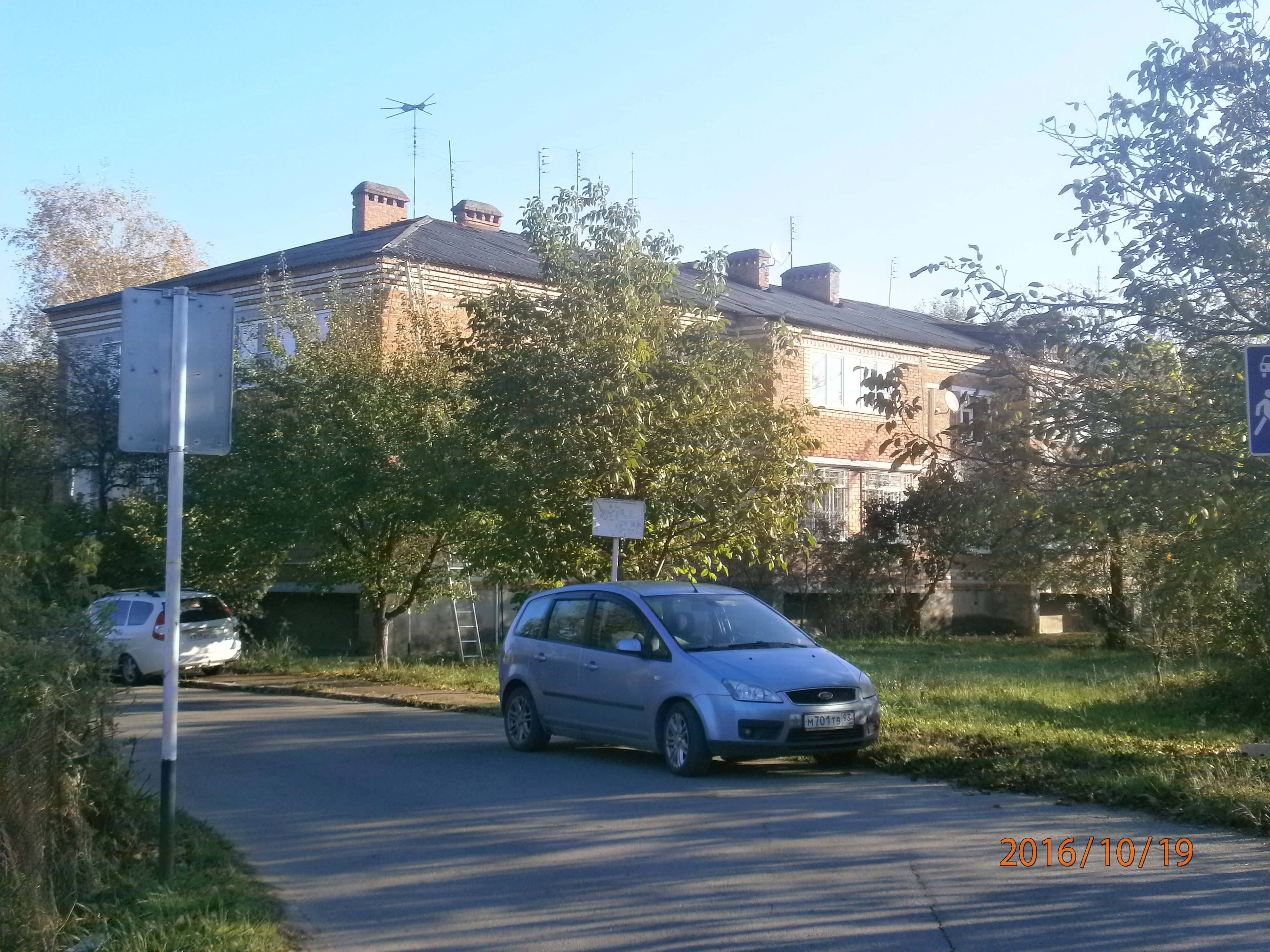 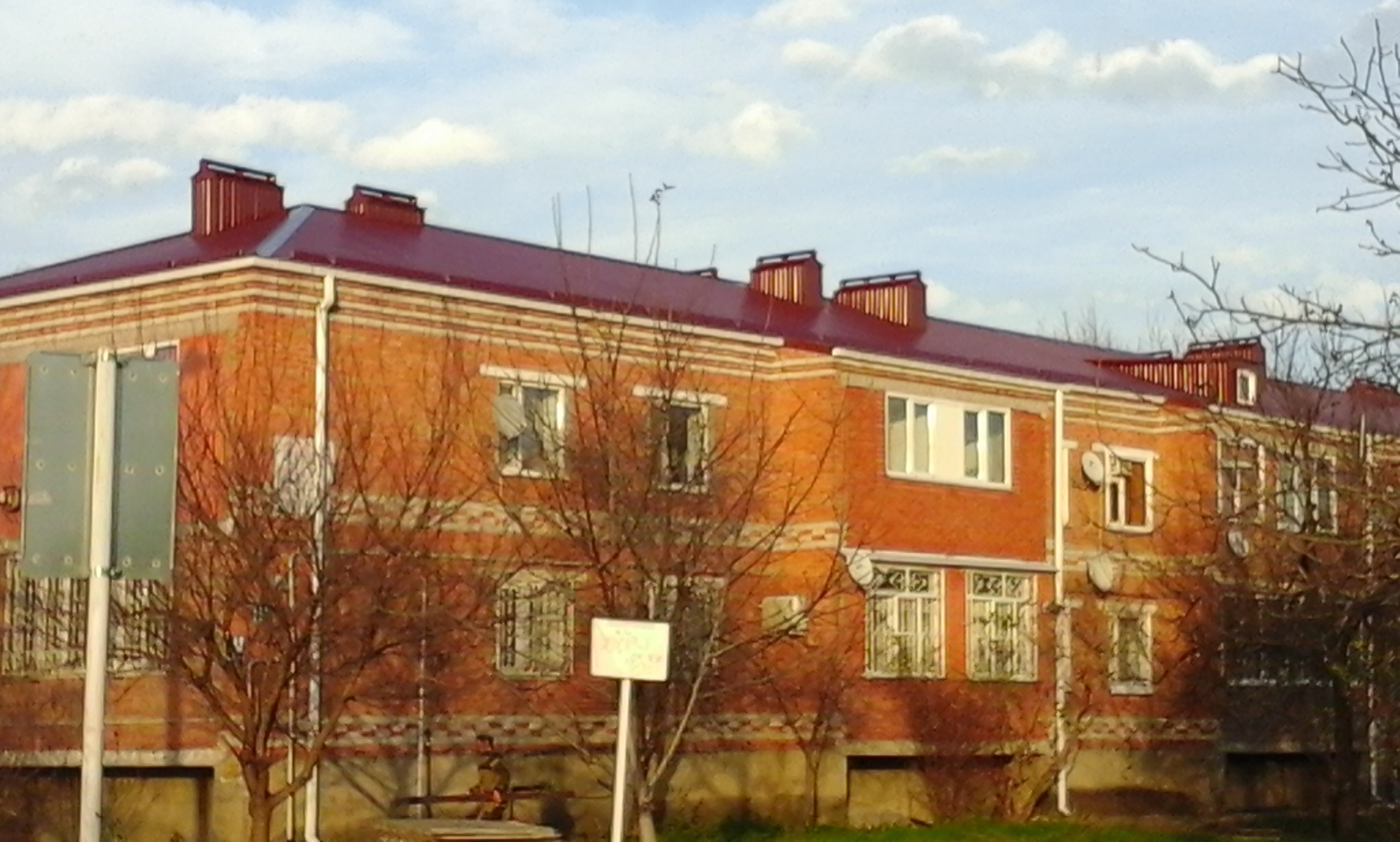 Отдел № 4 по муниципальным образованиям город Армавир, Курганинский, Лабинский, Мостовский, Отрадненский, Успенский районыНКО «Фонд капитального ремонта МКД»Адрес: г. Курганинск, ул. Калинина, 27,тел. 8 (86147) 2-82-17, 2-57-48г. Армавир, ул. Карла Либкнехта, д. 59,тел. 8 (86137) 5-99-65, 5-99-60